27 ноября 2020 года справки, подтверждающие право на набор социальных услуг, вручены 25 федеральным льготникам Мельниковского сельского поселения.

Получить этот документ можно с помощью электронных сервисов на официальном сайте ПФР. Чтобы получить справку, необходимо зайти на сайт Пенсионного фонда РФ, выбрать «Личный кабинет гражданина», найти раздел «Социальные выплаты» и в пункте «Заказать справку (выписку)» выбрать сервис «О праве на получение НСУ».

Право на набор социальных услуг имеют льготные категории граждан, являющиеся получателями ежемесячной денежной выплаты (ЕДВ), поэтому при установлении ЕДВ одновременно возникает право на получение соцпакета, который предоставляется в натуральной форме. В состав НСУ входят три льготы. Это право на бесплатное получение лекарств, санаторно-курортное лечение и бесплатный проезд на пригородном железнодорожном транспорте и на междугородном транспорте к месту лечения и обратно.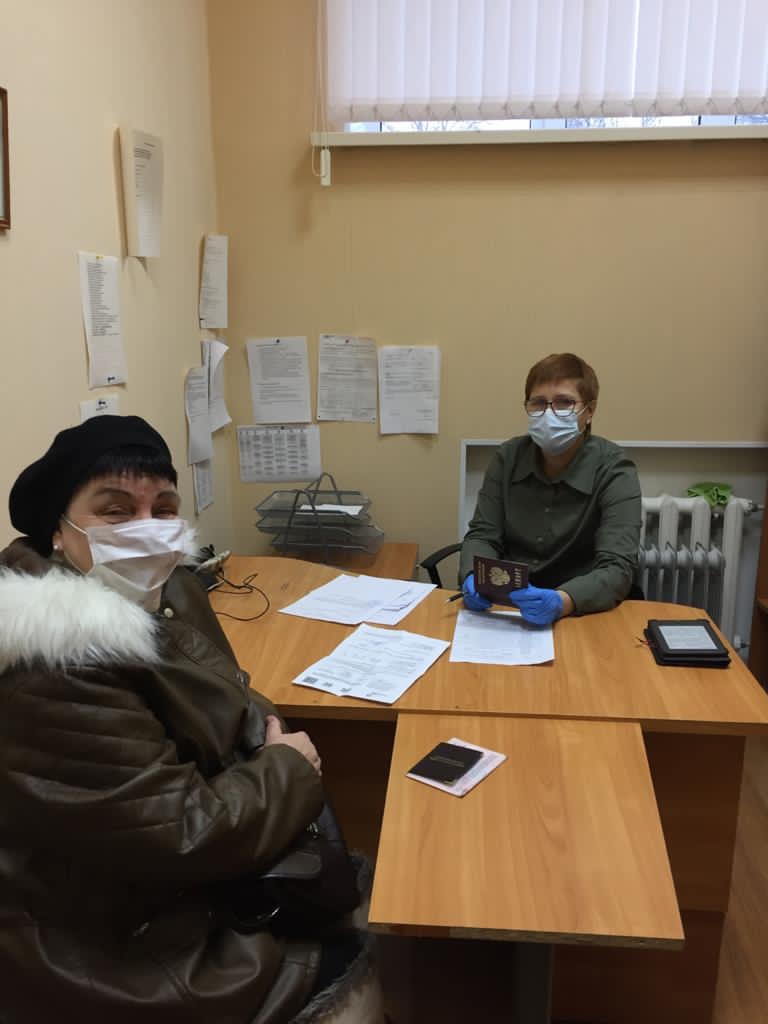 